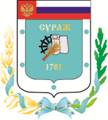 Контрольно-счетная палата Суражского муниципального района243 500, Брянская область, г. Сураж, ул. Ленина, 40,оф.46  Тел. (48330) 2-11-45, E-mail:c.palata@yandex.ruЗаключение Контрольно-счетной палаты Суражского муниципального районана проект решения «О бюджете Кулажского сельского поселения Суражского  муниципального района  Брянской области на 2024 год и на плановый период 2025 и 2026 годов».г. Сураж                                                                                                               25.11.2023 года                                                                    Общие положенияЗаключение Контрольно-счетной палаты Суражского муниципального района на проект решения «О бюджете Кулажского сельского поселения Суражского муниципального района Брянской области на 2024 год и на плановый период 2025 и 2026 годов»  подготовлено в соответствии с Бюджетным Кодексом Российской Федерации, Положением «О Контрольно-счетной палате Суражского муниципального района», иными актами законодательства Российской Федерации и органов местного самоуправления Суражского района, пунктом 1.1.2 плана работы Контрольно-счетной палаты на 2023 год, приказа № 25 от 15.11.2023 года.Целью проведения экспертизы проекта бюджета Кулажского сельского поселения является определение соблюдения бюджетного и иного законодательства исполнительными органами местного самоуправления при разработке проекта местного бюджета на очередной финансовый год и плановый период, анализ доходов и расходов бюджета.Параметры прогноза исходных макроэкономическихпоказателей для составления проекта бюджетаПрогноз социально-экономического развития Кулажского сельского поселения разработан на период 2024 - 2026 годы, что соответствует установленному периоду в части 1 статьи 173 Бюджетного кодекса Российской Федерации.  Прогноз социально-экономического развития Кулажского сельского поселения на 2024 - 2026 годы (далее -  Прогноз) разработан в порядке, установленном постановлением Кулажской сельской администрацией  Суражского района от 28.07.2016 г. №110-1 «Об утверждении Порядка разработки, корректировки, осуществления мониторинга и контроля реализации прогноза социально-экономического развития муниципального образования Кулажское сельское поселение на среднесрочный и долгосрочный период».В нарушение п.3 ст. 173 Бюджетного кодекса Российской Федерации правовой акт об одобрении прогноза социально-экономического развития Кулажского сельского поселения утвержден с нарушением срока.Название населенных пунктов, входящих в состав поселения: -село Кулаги; -деревни – Жемердеевка, Беловодка, Княж, Селище, Каменск, Глуховка, Лагутовка, Поповка, Новая Кисловка, Старая Кисловка;-поселки Лесное, Речное, Машина, Алексеевский, Никольский, Гришанов, Острица, Ленинский, Алешкин, Заполье, Красный Завод, Лебедин, Александровский, Колесников. Площадь поселения 21417 га.Демографическая ситуация, в ближайшую перспективу, будет развиваться под влиянием сложившихся тенденций рождаемости, смертности, миграционных процессов населения поселения. В целом она не получит существенных изменений и продолжится тенденция сокращения населения. Кулажское сельское поселение характеризуется неблагоприятным демографическим положением. На сегодняшний день сельское поселение характеризуются отрицательным естественным приростом населения, высокими показателями смертности и низкими показателями рождаемости. В сельском поселении наблюдается миграционный отток постоянно проживающего населения. Эти процессы негативным образом влияют на снижение трудового потенциала территории, а значит на снижение потребительского потенциала и на процессы территориального развития и пространственного освоения. Наблюдается сокращение численности населения, обусловленное более чем пятикратным превышением смертности над рождаемостью, которое не компенсируется миграционным приростом.Основным направлением улучшения демографической ситуации остается повышение рождаемости, т.к. при ее уровне ниже рубежа простого воспроизводства населения даже самая низкая смертность не обеспечит прекращение убыли населения и стабилизации его численности, при этом миграционный прирост населения не является решением демографической проблемы.Численность населения 2105 человек, из них экономически активное - 972 человека. Основным источником дохода населения является заработная плата, вспомогательным – доходы от личного подсобного хозяйства. Количество личных подсобных хозяйств поселения- 900.Первостепенной задачей является обеспечение рабочими местами экономически активное население, их финансовая поддержка с целью закрепления трудовых ресурсов в поселении.Большая часть трудового населения занято в работе: АПХ «Мираторг» и ФГУ «Комбинат Слава».При составлении прогноза социально-экономического развития Кулажского сельского поселения в период до 2026 года использовались данные предприятий ФГУ «Комбинат Слава» и сельскохозяйственные угодья АПХ «Мираторг», находящееся на территории Кулажского сельского поселения. В своих прогнозах предприятия планируют рост заработной платы. В своих прогнозах предприятие планирует рост заработной платы. Инвестиции в основной капитал планируется в сельскохозяйственных предприятиях на воспроизводство стада КРС.Обеспечение населения Кулажского сельского поселения товарами первой необходимости производят  5 магазинов индивидуальных предпринимателей. Объекты общественного питания на территории поселения отсутствуют.Наличие социально-культурных объектов:  Муниципальное учреждение «Лесновский поселенческий центральный Дом культуры»,  Жемердеевский сельский Дом культуры,  Каменский сельский дом культуры,  Глуховский сельский Дом культуры, Кулажский сельский Дом культуры,  Муниципальное учреждение «Лесновская поселенческая центральная библиотека»,   Жемердеевская сельская библиотека, Кулажская сельская библиотека,  Глуховская сельская бибилиотека,  Каменская сельская библиотека,  МБОУ "Кулажская СОШ",  МБОУ "Каменская ООШ",  Глуховский  ФАП, Каменский ФАП,  Лесновский ФАП,  Лесновский ФАП.Объектами жилищно-коммунального хозяйства на территории поселения является управляющая компания ООО УК «Сервис» (содержание жилого фонда) и МУП «Суражский районный водоканал» (отопление и водоснабжение жилого фонда).Транспортное сообщение на территории поселения обеспечивается ИП Гайдук. Для успешного развития экономики необходимо поддерживать сообщение между всеми населенными пунктами. Общая характеристика проекта решения «О бюджете муниципального образования «Кулажское сельское поселение на 2024 год и на плановый период 2025 и 2026 годов»Проект решения Кулажского сельского поселения  о бюджете внесен в Контрольно-счётную палату Суражского муниципального района 15.11.2023 года, что не противоречит  п. 1 ст. 185 Бюджетного кодекса РФ.В соответствии со статьей 184.2 Бюджетного Кодекса РФ, одновременно с проектом Решения представлены следующие документы:1.   Прогноз социально-экономического развития Кулажского сельского поселения на 2024 год и на период до 2026года;2.    Пояснительная записка к проекту бюджета Кулажского сельского поселения на 2024 год и на плановый период 2025 и 2026 годов;3.   Основные направления бюджетной и налоговой политики Кулажского сельского поселения на 2024 год и на плановый период 2025 и 2026 годов;4.    Предварительные итоги социально-экономического развития Кулажского сельского поселения за 9 месяцев 2023 года и ожидаемые итоги социально-экономического развития соответствующей территории за текущий финансовый год5. Оценка ожидаемого исполнения бюджета за 2023 год.6. Реестры источников доходов бюджетной системы РФ.7. Паспорта муниципальных программ.Проект Решения о бюджете основывается на положениях послания Президента Российской Федерации Федеральному Собранию Российской Федерации, определяющих бюджетную политику (требования к бюджетной политике). Основные направления бюджетной и налоговой политики Кулажского сельского поселения на 2024-2026 годы утверждены постановлением Кулажской сельской администрации от 17.11.23г. № 54. В нарушение п. 2 ст. 172.Бюджетного кодекса «Основные направления бюджетной и налоговой политики Кулажского сельского поселения на 2023-2025 годы» утверждены с нарушением срока (от 17.11.23г. № 54). Основные направления бюджетной и налоговой политики Кулажского сельского поселения разработаны с учетом положений основных направлений бюджетной и налоговой политики Российской Федерации на 2024 год, Послания Президента РФ Федеральному Собранию РФ, Указа Президента Российской Федерации.Основные направления бюджетной и налоговой политики Кулажского сельского поселения на 2024-2026 годы направлены на развитие экономики, социальной стабильности, повышения уровня собираемости собственных доходов. В соответствии со ст. 169 Бюджетного Кодекса РФ, проект бюджета составлен на основе прогноза социально-экономического развития Кулажского сельского поселения на 2024 год и на период до 2026 года.В соответствии со статьей 184.1 БК РФ предлагается утвердить:      общий объем доходов бюджета на 2024 год  – 2891,8  тыс. рублей.     общий объем расходов бюджета на 2024 год – 2891,0  тыс. рублей.     дефицит бюджета на 2024 год – в сумме 0,0 тыс. рублей.     перечень главных администраторов доходов бюджета;     распределение бюджетных ассигнований по разделам, подразделам, целевым статьям, группам (группам и подгруппам) видов расходов либо по разделам, подразделам, целевым статьям муниципальным программам и непрограммным направлениям деятельности, группам (группам и подгруппам) видов расходов и (или) по целевым статьям муниципальным программам и непрограммным направлениям деятельности, группам (группам и подгруппам) видов расходов классификации расходов бюджетов на очередной финансовый год, а также по разделам и подразделам классификации расходов бюджетов в случаях, установленных соответственно Бюджетным Кодексом, законом субъекта Российской Федерации, муниципальным правовым актом представительного органа муниципального образования;     ведомственная структура расходов бюджета на очередной финансовый год;     объемы межбюджетных трансфертов, получаемых из других бюджетов бюджетной системы: -  на 2024 год  – 644,8 тыс. рублей;	-  на 2025 год  – 275,8 тыс. рублей;-  на 2026 год  – 279,9 тыс. рублей.     верхний предел муниципального внутреннего долга на 01.01.2025 года, на 01.01.2026года,  на 01.01.2027 года в сумме 0 рублей.     дополнительно проектом установлен размер резервного фонда Кулажского сельского поселения:-  на 2024 год  – 5,0 тыс. рублей;-  на 2025 год  – 5,0 тыс. рублей;-  на 2026 год  – 5,0 тыс. рублей.Размер резервного фонда в проекте бюджета на 2024 год  и на плановый период 2025 и 2026 годов не превышает установленное статьей 81 БК РФ ограничение 3,0% общего объема расходов. перечень главных администраторов источников финансирования дефицита бюджета. предусмотрено, что остатки средств местного бюджета на начало текущего финансового года могут направляться в текущем финансовом году на покрытие временных кассовых разрывов и на увеличение бюджетных ассигнований на оплату заключенных от имени муниципального образования муниципальных контрактов на поставку товаров, выполнение работ, оказание услуг, подлежавших в соответствии с условиями этих муниципальных контрактов оплате в отчетном финансовом году, в объеме, не превышающем сумму остатка неиспользованных бюджетных ассигнований на указанные цели. Предоставление бюджетных кредитов и муниципальных гарантий Кулажским сельским поселением в 2024 году не планируется. основные характеристики бюджета Кулажского сельского поселения  на плановый период 2025-2026 годы.  Условно утверждаемые расходы планового периода.В нарушение ст. 184.1 Бюджетного Кодекса РФ не утверждены источники внутреннего финансирования дефицита бюджета Кулажского сельского поселения на 2024 год и на плановый период 2025- 2026 годов;В нарушение ст. 184.1 БК проектом решения не утвержден объем публичных нормативных обязательств на 2024 од и плановый период 2025-2026 годов.Требование ст. 184.2 Бюджетного Кодекса РФ, в части состава представляемых одновременно с проектом Решения документов соблюдено не в полной мере:- в нарушение п. 5 ст. 170.1 Бюджетного кодекса РФ не представлен Бюджетный прогноз на долгосрочный период (6 лет).Основные характеристики бюджета Кулажского сельского поселения на 2024 год и на плановый период 2025 и 2026 годов Таблица №1, тыс. рублей2024 год Общий объем доходов бюджета  предусмотрен в сумме 3029,8 тыс. рублей, что выше ожидаемого исполнения бюджета 2023 года на 195,9 тыс. руб. или на 6,9%.  Общий объем расходов в 2024 году предусмотрен в сумме 3029,8 тыс. рублей, что на 1734,4 тыс. рублей или на 36,4% ниже ожидаемого исполнения бюджета 2023 года. Дефицит бюджета предусмотрен в сумме 0,0 тыс. рублей.  2025 год Общий объем доходов и расходов бюджета  предусмотрен в сумме 2614,8 тыс. рублей, с уменьшением к прогнозируемому объему доходов и расходов на 2024 год на15,7%.  Дефицит бюджета не предусмотрен.2026 год Общий объем доходов и расходов бюджета  предусмотрен в сумме 2835,9 тыс. рублей, с увеличением к прогнозируемому объему доходов и расходов на 2025 год на 8,5%. Дефицит бюджета не предусмотрен. Анализ доходной части проекта бюджетаПрогнозирование собственных доходов бюджета осуществлялось в соответствии со ст. 174.1 БК РФ в условиях действующего на день внесения проекта Решения о бюджете в представительный орган о налогах и сборах, а так же бюджетного законодательства. При расчете собственных доходов использованы данные налоговой отчетности и статистические данные.Динамика показателей доходной части бюджета в 2023 - 2026 годахТаблица №2, тыс. рублейДоходы проекта бюджета на 2024 год выше оценки уровня бюджета за 2023  на 6,9% или 195,9 тыс. рублей за счет увеличения:- налоговых доходов на  (+158,0) тыс. рублей, или на 7,3%;- безвозмездных поступлений на (+37,9) тыс. рублей, или 6,2%.Анализ структуры доходов бюджета в 2023 - 2026 годахТаблица №3, тыс. рублейВ прогнозируемом периоде 2024 года наибольший объем в структуре доходов занимают налоговые доходы – 76,5%, что соответствует ожидаемой оценке исполнения 2023 года. Доля неналоговых доходов бюджета составит в 2024 году 2,2%, что ниже уровня 2023 года на 0,2 процентных пунктов. Доля безвозмездных поступлений в прогнозируемом периоде 2024 года составит 21,3 процентных пункта, что соответствует уровню исполнения 2023 года.В прогнозируемом периоде 2025-2026 года так же наибольший объем занимают налоговые доходы – 86,9 и 86,7% соответственно. Удельный вес неналоговых доходов планового периода соответствует показателю 2024 года. Безвозмездные поступления в структуре доходов планового периода 2025-2026 годов снизятся к предыдущему году на 10,8 и 0,6 процентных пункта соответственно.  Налоговые доходы бюджета на 2024 год прогнозируются в объеме 2317,0 тыс. рублей, что выше ожидаемого исполнения бюджета за 2023года на 158,0 тыс. рублей, или 7,3%. Темп роста налоговых доходов к предшествующему году в 2025-2026 годах  прогнозируется в размере (- 2,0)%  и 8,3% соответственно.Наибольший удельный вес в структуре налоговых доходов традиционно занимает земельный налог – 87,5%, на втором месте по значимости налог на доходы физических лиц – 7,3%.Прогнозируемое поступление налоговых и неналоговых доходов бюджета в 2024 году и плановом периоде 2025 – 2026 гг.Таблица №4, тыс. рублейПоступление налога на доходы физических лиц  в бюджет на 2024 год прогнозируется в сумме 170,0 тыс. рублей, что на 13,0 тыс. рублей, или на 8,3% выше ожидаемого исполнения бюджета 2023 года. Расчет доходов бюджета по налогу на доходы физических лиц произведен исходя из ожидаемой оценки поступления налога в 2023 году, скорректированных на темпы роста фонда оплаты труда на 2024 год, а так же норматива отчислений налога в бюджет. В структуре собственных доходов бюджета на долю налога на доходы физических лиц  в 2024 году приходится 7,3%. Темп роста налога на доходы физических лиц в 2025-2026 годах к предыдущему году составляет 5,9 и 9,4% соответственно.  Прогнозный объем поступлений единого сельскохозяйственного налога на 2024 не планируется.Прогнозный объем поступлений налога на имущество физических лиц на 2024 год рассчитан в сумме 120,0 тыс. рублей, что выше ожидаемого уровня исполнения бюджета 2023 года на 145,0 тыс. рублей или на 7,7%. Прогноз произведен на основании сведений налогового органа по налогу на имущество физических лиц за 2022 год и погашения задолженности прошлых лет. В структуре собственных доходов бюджета на долю налога на имущество физических лиц в 2024 году приходится 5,2%. Темп роста налога на имущество физических лиц в 2025-2026 годах к предыдущему году составляет (-17,5)% и 25,3% соответственно.  Прогнозирование поступлений по земельному налогу на 2024 год рассчитано в сумме  2027,0 тыс. рублей, что выше ожидаемого уровня исполнения бюджета 2023 года на 145,0 тыс. рублей или на 7,7%.  В структуре собственных доходов бюджета на долю земельного налога в 2024 году приходится 87,5%. Темп роста земельного налога в 2025-2026 годах к предыдущему году составляет (-1,8)% и 7,4% соответственно.Задолженность и перерасчеты по отмененным налогам поступлений от данного источника не планируется. Прогнозирование поступлений государственной пошлины не планируется. Неналоговые доходы бюджета на 2024 год прогнозируются в объеме 68,0 тыс. рублей, что соответствует ожидаемому исполнению 2023 года. В структуре собственных доходов бюджета на долю неналоговых доходов в 2024 году приходится 2,2%.Доходы, полученные в виде арендной платы за земельные участки, государственная собственность на которые не разграничена, средства от продажи права аренды указанных участков на 2024 год планируются в сумме 68,0 тыс. рублей, что соответствует ожидаемому исполнению 2023 года.  В структуре неналоговых доходов бюджета на долю данного налога в 2024 году приходится 100,0%. Темп роста в 2025-2026 годах к предыдущему году составляет 0,0% и 0,0% соответственно.  Доходы от продажи материальных и нематериальных активов не планируются. Прочие неналоговые доходы не планируются. Безвозмездные поступления в 2024 году планируются в сумме 644,8 тыс. рублей, что выше ожидаемого уровня исполнения бюджета 2023 года на 37,9 тыс. рублей,  или на 6,2%. Безвозмездные поступления в 2024 году в структуре доходов бюджета занимают 21,3%. Темп роста безвозмездных поступлений в 2025-2026 годах к предыдущему году составляет (- 57,2)% и 1,5% соответственно.  Прогнозируемое поступление безвозмездных поступленийв 2024 году и плановом периоде 2025 – 2026 гг.Таблица №5, тыс. рублейНаибольший удельный вес в структуре безвозмездных поступлений на 2024 год составляют Субсидии бюджетам субъектов РФ и муниципальных образований – 60,8%. Субсидии в бюджете 2024 года составляют 391,8 тыс. рублей, что ниже ожидаемого исполнения бюджета 2023 года на 91,7 тыс. рублей, или на 19,0%.Дотации в бюджете 2024 года составляют 115,0 тыс. рублей, что на 106,5 тыс. рублей, или в 13,5 раза выше ожидаемого исполнения бюджета 2023 года. Темп роста дотаций в 2025-2026 годах к предыдущему году составляет 7,8% и (-8,1)% соответственно.  Дотации предусмотрены на:- выравнивание бюджетной обеспеченности в сумме 115,0 тыс. рублей;- на поддержку мер по обеспечению сбалансированности бюджетов в сумме 0,0 тыс. рублей.Субвенции в бюджете 2024 года составляют 138,0 тыс. рублей, что выше ожидаемого исполнения бюджета 2023 года на 23,0 тыс. рублей, или на 20,0%. Удельный вес субвенций в структуре безвозмездных поступлений на 2023 год составляет 21,4%. Темп роста субвенций в 2025-2026 годах к предыдущему году составляет 10,0% и 9,3% соответственно. Субвенции предусмотрены на осуществление первичного воинского учета на территориях, где отсутствуют военные комиссариаты. Анализ расходной части проекта бюджетаОбъем расходов, определенный в проекте решения «О бюджете Кулажского сельского поселения на 2024 год и на плановый период 2025 и 2026 годов» составляет 3029,8 тыс. рублей, 2614,8 тыс. рублей и 2835,9 тыс. рублей. По отношению к объему расходов, ожидаемому к исполнению в 2023 году расходы, определенные в проекте Решения на 2024 год ниже на 1734,4 тыс. рублей, или на 36,4%. Анализ структуры расходов бюджета поселения за 2023-2026 годТаблица№6, тыс. рублейПриоритетным направлением расходов бюджета Кулажского сельского поселения на 2024 год и на плановый период 2025 и 2026 годов являются общегосударственные вопросы – 71,2%, 79,4% и 71,6% в структуре расходов соответственно. Наименьший удельный вес в проекте бюджета занимают расходы по  разделу 03 «Национальная безопасность и правоохранительная деятельности», объем которых составляет 0,3% , 0,2% и 0,2% соответственно. Расходы по отраслям так называемого «социального блока» (культура, социальная политика) в бюджете поселения представлены только разделом 10 «Социальное обеспечение населения» и только в плановом периоде 2025-2026 годов и имеют удельный вес 0,2% и 0,4%.В соответствии с п. 3 ст. 184.1 Бюджетного кодекса РФ общий объем условно утверждаемых (утвержденных) расходов в случае утверждения бюджета на очередной финансовый год и плановый период на первый год планового периода в объеме не менее 2,5 процента общего объема расходов бюджета (без учета расходов бюджета, предусмотренных за счет межбюджетных трансфертов из других бюджетов бюджетной системы Российской Федерации, имеющих целевое назначение), на второй год планового периода в объеме не менее 5 процентов общего объема расходов бюджета (без учета расходов бюджета, предусмотренных за счет межбюджетных трансфертов из других бюджетов бюджетной системы Российской Федерации, имеющих целевое назначение).Условно утверждаемые расходы на плановый период 2025-2026 годы утверждены, соответственно 61,6 и 133,5 тыс. рублей, что составляет 2,54 и 5,0%% соответственно. Ограничение соблюдено.Анализ расходов бюджета поселения за 2024-2026 годыТаблица №7, тыс. рублейРасходы по разделу 01 «Общегосударственные вопросы» Расходы по  данному разделу в проекте бюджета сельского поселения определены в следующих объемах:2024год – 2156 тыс. руб. (к предыдущему году -914,5 тыс. рублей, или 29,2%);2025 год – 20758 тыс. руб. (к предыдущему году -80,2 тыс. рублей, или 3,7%);2026 год – 2029,5 тыс. руб. (к предыдущему году -46,3 тыс. рублей, или 2,2%);Удельный вес данного раздела в общих расходах составит 81,6%. Расходы данного раздела в 2024 году предусмотрены на:	-  подраздел 0104 «Функционирование Правительства  Российской Федерации, высших исполнительных органов государственной власти субъектов Российской Федерации, местных администраций» - обеспечение деятельности сельской администрации в сумме 1150,00 тыс. рублей:- функционирование главы администрации 565,0 тыс. рублей;- подраздел 0106 «Обеспечение деятельности финансовых, налоговых и таможенных  органов и органов финансового (финансово-бюджетного) надзора» - обеспечение деятельности финансовых, налоговых и таможенных органов и органов финансового (финансово-бюджетного) надзора в сумме 0,5 тыс. рублей;- подраздел 0107 «Проведение обеспечения выборов и референдумов» - обеспечение проведения выборов, референдумов в сумме 35,0 тыс. рублей;- 0111 «Резервные фонды» - резервный фонд местной администрации в сумме 5,0 тыс. рублей;- подраздел 0113 «Другие общегосударственные вопросы» - другие общегосударственные вопросы в сумме 355,3 тыс. рублей.Расходы по разделу 02 «Национальная оборона» Расходы по  данному разделу в проекте бюджета сельского поселения определены в следующих объемах:2024 год – 138,0 тыс. руб. (к предыдущему году 23,1 тыс. рублей, или 20,1%);2025 год – 151,8тыс. руб. (к предыдущему году 13,8 тыс. рублей, или 10,0%);2026 год – 165,9 тыс. руб. (к предыдущему году 14,1 тыс. рублей, или 9,3%);Удельный вес данного раздела в общих расходах составит  4,6%.  Расходы данного раздела в 2024 году предусмотрены на осуществление первичного воинского учета на территориях, где отсутствуют военные комиссариаты по подразделу 0203 «Мобилизационная и вневойсковая подготовка».Расходы по разделу 03 «Национальная безопасность и правоохранительная деятельность» Расходы по  данному разделу в проекте бюджета сельского поселения  определены  в следующих объемах:2024 год – 10,0 тыс. руб. (к предыдущему году 10,0 тыс. рублей, или 100,0%);2025 год – 5,0 тыс. руб. (к предыдущему году -5,0 тыс. рублей, или 50,0%);2026 год – 5,0 тыс. руб. (к предыдущему году 0,0 тыс. рублей, или 0,0%); Удельный вес данного раздела в общих расходах составит  0,3%. Расходы данного раздела предусмотрены на мероприятия по противопожарной безопасности.Расходы по разделу 04 «Национальная экономика» Расходы по  данному разделу в проекте бюджета не запланированы.Расходы по разделу 05 «Жилищно-коммунальное хозяйство» Расходы по  данному разделу в проекте бюджета сельского поселения определены в следующих объемах:2024 год – 725,8 тыс. руб. (к предыдущему году - 848,0 тыс. рублей, или 53,9%);2025 год – 314,6 тыс. руб. (к предыдущему году -412,2 тыс. рублей, или 53,7%);2026 год – 491,0 тыс. руб. (к предыдущему году 176,4 тыс. рублей, или 56,1%); Удельный вес данного раздела в общих расходах составит  24,0%. Расходы запланированы по подразделу 05 01 «Жилищное хозяйство» - 19,0 тыс. рублей, и  подразделу 05 03 «Благоустройство» в сумме 706,8 тыс. рублей и предусмотрены на:- организацию и обеспечение освещения улиц – 160,0 тыс. рублей;- организацию и содержание мест захоронения – 70,0 тыс. рублей;- прочие мероприятия по благоустройству – 85,0 тыс. рублей.Расходы по разделу 10 «Социальная политика» Расходы по  данному разделу в проекте бюджета сельского поселения определены в следующих объемах:2024 год – 0,0 тыс. руб. (к предыдущему году -5,0 тыс. рублей, или 100,0%);2025 год – 5,0 тыс. руб. (к предыдущему году 5,0 тыс. рублей, или 100,0%);    	2026 год – 10,0 тыс. руб(к предыдущему году 5,0 тыс. рублей, или в 2 раза).Удельный вес данного раздела в общих расходах составит 0,1%. Данные расходы запланированы по подразделу 10 01 «Социальное обеспечение населения»  и предусмотрены на выплату муниципальных пенсий.В нарушение Приказа Министерства финансов от  24.05.2022 г.  № 82-н расходы на выплату пенсии за выслугу лет муниципальной службы (доплата к пенсии) запланированы по виду расхода 321, тогда как необходимо по виду расходов 312 «Иные пенсии, социальные доплаты к пенсиям» (0,0; 5,0 и 10,0  тыс. рублей соответственно).Контрольно-счетная палата обращает внимание, что данные выплаты относятся к публичным нормативным обязательствам.Главным распорядителем средств бюджета Кулажского сельского поселения является  Кулажская сельская администрация Суражского района. Источники финансирования дефицита бюджета Проектом бюджета на 2024 год и на плановый период 2025 и 2026 годов дефицит бюджета не предусмотрен. Проектом решения не утверждены источники внутреннего финансирования дефицита бюджета на 2024 год и на плановый период 2025 и 2026 годов.                  Программная часть бюджета Кулажского сельского поселения Проект бюджета на 2024 год и плановый период 2025-2026гг. сформирован по программно-целевому принципу, предусматривающему формирование расходов исходя из целей, установленных 2 муниципальными программами. В Кулажском сельском поселении программы разрабатываются в соответствии с Порядком, утвержденным  Постановлением Кулажской сельской администрацией от 12.11.2014 года №149 «Об утверждении порядка разработки, реализации и оценки эффективности муниципальных программ Кулажского сельского поселения» (далее-Порядок).В проект решения внесены следующие целевые программы:«Реализация полномочий Кулажского сельского поселения (2024 - 2026 годы)»,«Управление муниципальными финансами Кулажского сельского поселения (2024 - 2026 годы)»В соответствии со ст. 184.2 Бюджетного кодекса РФ к проекту решения о бюджете представлены паспорта муниципальных программ.В проекте  Решения «О бюджете Кулажского сельского поселения Суражского  муниципального района  Брянской области на 2024 год и на плановый период 2025 и 2026 годов»  расходы на реализацию целевых программ  в 2024 году составляют 2989,3 тыс. рублей, что  соответствует 98,7% объема расходов бюджета, что ниже ожидаемого исполнения бюджета 2023 года на 1769,4 тыс. рублей, или на 37,2%.Анализ программной части проекта решения о бюджете                                      Таблица №8, тыс. рублейПо результатам анализа соответствия объёмов бюджетных ассигнований, предусмотренных на реализацию муниципальных программ в проекте Решения о бюджете, показателям проектов паспортов муниципальных программ, установлено, что объёмы финансирования, предусмотренные проектом Решения о бюджете, соответствуют объёмам, предусмотренных проектами паспортов муниципальных программ.              Непрограммные расходы на 2024 год  предусмотрены в сумме 40,5 тыс.  рублей, или 0,2%,  на:- проведение выборов в 2024 году 35,0 тыс. рублей;- резервный фонд 5,0 тыс. рублей ежегодно;- расходы в соответствии с Соглашением по переданным полномочиям внешнего финансового контроля 0,5 тыс. рублей ежегодно;- условно утверждаемые расходы 2025-2026 годы в сумме 61,6 т 133,5 тыс. рублей соответственно.ВыводыПроект решения Кулажского сельского поселения  о бюджете внесен в Контрольно-счётную палату Суражского муниципального района 15.11.2022 года, что не противоречит  п. 1 ст. 185 Бюджетного кодекса РФ.В соответствии со ст. 169 Бюджетного Кодекса РФ, проект бюджета составлен на основе прогноза социально-экономического развития Кулажского сельского поселения на 2023 год и на период до 2025 года.Прогноз социально-экономического развития Кулажского сельского поселения разработан на период 2023 - 2025 годы, что соответствует установленному периоду в части 1 статьи 173 Бюджетного кодекса Российской Федерации.  Прогноз социально-экономического развития Кулажского сельского поселения на 2023 - 2025 годы (далее -  Прогноз) разработан в порядке, установленном постановлением Кулажской сельской администрацией  Суражского района от 28.07.2016 г. №110-1 «Об утверждении Порядка разработки, корректировки, осуществления мониторинга и контроля реализации прогноза социально-экономического развития муниципального образования Кулажское сельское поселение на среднесрочный и долгосрочный период».В нарушение п.3 ст. 173 Бюджетного кодекса Российской Федерации правовой акт об одобрении прогноза социально-экономического развития Кулажского сельского поселения утвержден с нарушением срока.В нарушение п. 2 ст. 172.Бюджетного кодекса «Основные направления бюджетной и налоговой политики Кулажского сельского поселения на 2023-2025 годы» утверждены с нарушением срока (от 17.11.23г. № 54). При анализе проекта Решения о бюджете установлено:В нарушение ст. 184.1 Бюджетного Кодекса РФ не утверждены источники внутреннего финансирования дефицита бюджета Кулажского сельского поселения на 2024 год и на плановый период 2025- 2026 годов;В нарушение ст. 184.1 БК проектом решения не утвержден объем публичных нормативных обязательств на 2024 од и плановый период 2025-2026 годов.Требование ст. 184.2 Бюджетного Кодекса РФ, в части состава представляемых одновременно с проектом Решения документов соблюдено не в полной мере:- в нарушение п. 5 ст. 170.1 Бюджетного кодекса РФ не представлен Бюджетный прогноз на долгосрочный период (6 лет).Размер резервного фонда в проекте бюджета на 2024 год  и на плановый период 2025 и 2026 годов не превышает установленное статьей 81 БК РФ ограничение 3,0% общего объема расходов.Прогнозирование собственных доходов бюджета осуществлялось в соответствии со ст. 174.1 БК РФ в условиях действующего на день внесения проекта Решения о бюджете в представительный орган о налогах и сборах, а так же бюджетного законодательства. При расчете собственных доходов использованы данные налоговой отчетности и статистические данные.Общий объем доходов бюджета  предусмотрен в сумме 3029,8 тыс. рублей, что выше ожидаемого исполнения бюджета 2023 года на 195,9 тыс. руб. или на 6,9%.  Общий объем расходов в 2024 году предусмотрен в сумме 3029,8 тыс. рублей, что на 1734,4 тыс. рублей или на 36,4% ниже ожидаемого исполнения бюджета 2023 года. Дефицит бюджета предусмотрен в сумме 0,0 тыс. рублей.  Условно утверждаемые расходы на плановый период 2025-2026 годы утверждены, соответственно 61,6 и 133,5 тыс. рублей, что составляет  2,5 и 5,0%% - ограничение ст. 184.1 Бюджетного кодекса РФ соблюдено.В нарушение Приказа Министерства финансов от  24.05.2022 г.  № 82-н расходы на выплату пенсии за выслугу лет муниципальной службы (доплата к пенсии) запланированы по виду расхода 321, тогда как необходимо по виду расходов 312 «Иные пенсии, социальные доплаты к пенсиям» (0,0; 5,0 и 10,0  тыс. рублей соответственно). Контрольно-счетная палата обращает внимание, что данные выплаты относятся к публичным нормативным обязательствам.Проектом бюджета на 2024 год и на плановый период 2025 и 2026 годов дефицит бюджета не предусмотрен. Проект бюджета на 2023 год и плановый период 2024-2025гг. сформирован по программно-целевому принципу, предусматривающему формирование расходов исходя из целей, установленных 2 муниципальными программами. В соответствии со ст. 184.2 Бюджетного кодекса РФ к проекту решения о бюджете представлены паспорта муниципальных программ.В проекте  Решения «О бюджете Кулажского сельского поселения Суражского  муниципального района  Брянской области на 2024 год и на плановый период 2025 и 2026 годов»  расходы на реализацию целевых программ  в 2024 году составляют 2989,3 тыс. рублей, что  соответствует 98,7% объема расходов бюджета, что ниже ожидаемого исполнения бюджета 2023 года на 1769,4 тыс. рублей, или на 37,2%.По результатам анализа соответствия объёмов бюджетных ассигнований, предусмотренных на реализацию муниципальных программ в проекте Решения о бюджете, показателям проектов паспортов муниципальных программ, установлено, что объёмы финансирования, предусмотренные проектом Решения о бюджете, соответствуют объёмам, предусмотренных проектами паспортов муниципальных программ.              Непрограммные расходы на 2024 год  предусмотрены в сумме 40,5 тыс.  рублей, или 1,3% в общей сумме расходов.ПРЕДЛОЖЕНИЯ:Привести проект Решения «О бюджете Кулажского сельского поселения Суражского муниципального района Брянской области» на 2024 год и на плановый период 2025 и 2026 годов» в соответствии со ст. 184.1 Бюджетного кодекса  РФ в части утверждения в нем необходимых характеристик бюджета.Привести в соответствие с бюджетной классификацией расходную часть проекта бюджета.Контрольно-счетная палата Суражского муниципального района предлагает Кулажскому сельскому Совету народных  депутатов проект решения «О бюджете Кулажского сельского поселения Суражского муниципального района Брянской области» на 2024 год и на плановый период 2025 и 2026 годов» к рассмотрению после приведения его в соответствие с указанными в Заключении замечаниями. ПредседательКонтрольно-счетной палатыСуражского муниципального района                                                        Н. В. Жидкова Основные характеристики проекта бюджета 2023 год-(оценка)2024 год2024 год2024 год2025 год2025 год2026 год2026 годОсновные характеристики проекта бюджета 2023 год-(оценка)тыс.руб.откло-нение% к предыд годутыс.руб.% к предыд годутыс. руб.% к предыд годуДоходы 2833,93029,8195,9106,92614,886,32835,9108,5Расходы4764,23029,8-1734,463,62614,886,32835,9108,5Дефицит (Профицит)-1930,30,01930,30,00,00,00,00,0Показатель 2023 год-(оценка)2024 год2024 год2024 год2025 год2025 год2026 год2026 годПоказатель 2023 год-(оценка)тыс.руб.откло-нение% к предыд годутыс.руб.% к предыд годутыс. руб.% к предыд годуДоходы, всего2833,93029,8195,9106,92614,886,32835,9108,5Налоговые доходы2159,02317,0158,0107,32271,098,02459,0108,3Неналоговые доходы68,068,00,0100,068,0100,097,0142,6Безвозмездные поступления606,9644,837,9106,2275,842,8279,9101,5НаименованиеОжидаемое испол 2023 годаСтрук-тура,%Прогноз 2024 годаСтрук-тура,%Прогноз 2025 годаСтрук-тура,%Прогноз 2026годаСтрук-тура,%НаименованиеОжидаемое испол 2023 годаСтрук-тура,%Прогноз 2024 годаСтрук-тура,%Прогноз 2025 годаСтрук-тура,%Прогноз 2026годаСтрук-тура,%НаименованиеОжидаемое испол 2023 годаСтрук-тура,%Прогноз 2024 годаСтрук-тура,%Прогноз 2025 годаСтрук-тура,%Прогноз 2026годаСтрук-тура,%ИТОГО ДОХОДОВ:2833,9100,03029,8100,02614,8100,02835,9100,0НАЛОГОВЫЕ ДОХОДЫ2159,076,22317,076,52271,086,92459,086,7НЕНАЛОГОВЫЕ ДОХОДЫ68,02,468,02,268,02,697,03,4БЕЗВОЗМЕЗДНЫЕ ПОСТУПЛЕНИЯ606,921,4644,821,3275,810,5279,99,9НаименованиеОжидаемое исполнение  2023 годаПрог-ноз 2024 годаСтруктура, %Прог-ноз 2025 годаПрогноз 2026 годаПрирост (снижение) доходов, тыс. руб.Прирост (снижение) доходов, тыс. руб.Прирост (снижение) доходов, тыс. руб.Темп роста доходов, %Темп роста доходов, %Темп роста доходов, %НаименованиеОжидаемое исполнение  2023 годаПрог-ноз 2024 годаСтруктура, %Прог-ноз 2025 годаПрогноз 2026 годак предыдущему годук предыдущему годук предыдущему годук предыдущему годук предыдущему годук предыдущему годуНаименованиеОжидаемое исполнение  2023 годаПрог-ноз 2024 годаСтруктура, %Прог-ноз 2025 годаПрогноз 2026 года2024 год 2025 год2026 год2024 год 2025 год2026 годНАЛОГОВЫЕ ДОХОДЫ2159,02317,0100,02271,02459,0158,0-46,0188,0107,398,0108,3Налог на доходы физических лиц157,0170,07,3180,0197,013,010,017,0108,3105,9109,4Единый сельскохозяйственный налог1,00,00,01,00,0-1,01,0-1,00,00,00,0Налог на имущество физических лиц120,0120,05,299,0124,00,0-21,025,0100,082,5125,3Земельный налог1882,02027,087,51991,02138,0145,0-36,0147,0107,798,2107,4Государственная пошлина0,00,00,00,00,00,00,00,00,00,00,0Задолженность и перерасчеты0,00,00,00,00,00,00,00,00,00,00,0НЕНАЛОГОВЫЕ ДОХОДЫ68,068,0100,068,097,00,00,029,0100,0100,0142,6Доходы полученные в виде арендной платы за земельные участки, государственная собственность на которые не разграничена, средства от продажи права аренды указанных участков68,068,0100,068,068,00,00,00,0100,0100,0100,0Доходы от продажи материальных и нематериальных активов0,00,00,00,00,00,00,00,00,00,00,0Доходы от компенсации затрат государства0,00,00,00,029,00,00,029,00,00,00,0НаименованиеОжидаемое исполнение 2023 годаПрог-ноз 2024 годаСтруктура,%Прог-ноз 2025 годаПрог-ноз 2026 годаПрирост (снижение) доходов, тыс. руб.Прирост (снижение) доходов, тыс. руб.Прирост (снижение) доходов, тыс. руб.Темп роста доходов, %Темп роста доходов, %Темп роста доходов, %НаименованиеОжидаемое исполнение 2023 годаПрог-ноз 2024 годаСтруктура,%Прог-ноз 2025 годаПрог-ноз 2026 годак предыдущему годук предыдущему годук предыдущему годук предыдущему годук предыдущему годук предыдущему годуНаименованиеОжидаемое исполнение 2023 годаПрог-ноз 2024 годаСтруктура,%Прог-ноз 2025 годаПрог-ноз 2026 года2024 год 2025 год2026 год2024 год 2025 год2026 годБЕЗВОЗМЕЗДНЫЕ ПОСТУПЛЕНИЯ606,9644,8100,0275,8279,937,9-369,04,1106,242,8101,5Дотации бюджетам субъектов РФ и муниципальных образований8,5115,017,8124,0114,0106,59,0-10,01352,9107,891,9Субсидии бюджетам субъектов РФ и муниципальных образований (межбюджетные субсидии)483,5391,860,80,00,0-91,7-391,80,081,00,00,0Субвенции бюджетам субъектов РФ и муниципальных образований115,0138,021,4151,8165,923,013,814,1120,0110,0109,3Наименование разделовРазделОжидаемое исполнение бюджета 2023 годаОжидаемое исполнение бюджета 2023 годаПрогноз 2024 годаПрогноз 2024 годаПрогноз 2025 годаПрогноз 2025 годаПрогноз 2026 годаПрогноз 2026 годаНаименование разделовРазделтыс.  руб%тыс.  руб%тыс.  руб%тыс.  руб%ОБЩЕГОСУДАРСТВЕННЫЕ ВОПРОСЫ013070,564,42156,071,22075,879,42029,571,6НАЦИОНАЛЬНАЯ ОБОРОНА02114,92,4138,04,6151,85,8165,95,8НАЦИОНАЛЬНАЯ БЕЗОПАСНОСТЬ И ПРАВООХРАНИТЕЛЬНАЯ ДЕЯТЕЛЬНОСТЬ030,00,010,00,35,00,25,00,2НАЦИОНАЛЬНАЯ ЭКОНОМИКА040,00,00,00,01,00,01,00,0ЖИЛИЩНО-КОММУНАЛЬНОЕ ХОЗЯЙСТВО051573,833,0725,824,0314,612,0491,017,3Социальное обеспечение населения105,00,10,00,05,00,210,00,4Условно утверждаемые расходы0,00,00,00,061,62,5133,55,0ИТОГО РАСХОДОВ:4764,2100,03029,8100,02614,8100,02835,9100,0Наименование разделовРазделОжидаемое исполнение 2023 годаПрогноз 2024 годаПрог-ноз 2025 годаПрог-ноз 2026 годаПрирост (снижение) доходов, тыс. руб.Прирост (снижение) доходов, тыс. руб.Прирост (снижение) доходов, тыс. руб.Темп роста доходов, %Темп роста доходов, %Темп роста доходов, %Наименование разделовРазделОжидаемое исполнение 2023 годаПрогноз 2024 годаПрог-ноз 2025 годаПрог-ноз 2026 годак предыдущему годук предыдущему годук предыдущему годук предыдущему годук предыдущему годук предыдущему годуНаименование разделовРазделОжидаемое исполнение 2023 годаПрогноз 2024 годаПрог-ноз 2025 годаПрог-ноз 2026 года202420252026202420252026ОБЩЕГОСУДАРСТВЕННЫЕ ВОПРОСЫ013070,52156,02075,82029,5-914,5-80,2-46,370,296,397,8НАЦИОНАЛЬНАЯ ОБОРОНА02114,9138,0151,8165,923,113,814,1120,1110,0109,3НАЦИОНАЛЬНАЯ БЕЗОПАСНОСТЬ И ПРАВООХРАНИТЕЛЬНАЯ ДЕЯТЕЛЬНОСТЬ030,010,05,05,010,0-5,00,00,050,0100,0НАЦИОНАЛЬНАЯ ЭКОНОМИКА040,00,01,01,00,01,00,00,0100100,0ЖИЛИЩНО-КОММУНАЛЬНОЕ ХОЗЯЙСТВО051573,8725,8314,6491,0-848,0-411,2176,446,143,3156,1СОЦИАЛЬНАЯ ПОЛИТИКА105,00,05,010,0-5,05,05,00,0100,0200,0УСЛОВНО УТВЕРЖДАЕМЫЕ РАСХОДЫ990,00,061,6133,50,061,671,90,0100,0216,7ИТОГО РАСХОДОВ:4764,23029,82614,82835,9-1734,4-415,0221,163,686,3108,5№п/пНаименование программы Ожидаемое  исполнение 2023 годаПрогноз 2024 годаОтклонение (+,-)Отклонение (%)01«Реализация полномочий органов местного самоуправления Кулажского сельского поселения 2024-2026гг.»4643,72851,3-1792,461,402«Управление муниципальными финансами Кулажского сельского поселения 2024-2026гг.»115,0138,023,0120,0ИТОГО:4758,72989,3-1769,462,8